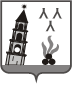      ДУМА НЕВЬЯНСКОГО ГОРОДСКОГО ОКРУГА                                   РЕШЕНИЕ          26.10.2022                                                                                                           № 21                                                        г. НевьянскО развитии системы дополнительного образования, отдыха и оздоровления детей в 2022 году В соответствии с планом работы Думы Невьянского городского округа                                  на 2022 год, заслушав информацию В.Р. Шадриной, начальника управления образования Невьянского городского округа, о развитии системы дополнительного образования, отдыха и оздоровления детей в 2022 году, Дума Невьянского городского округаРЕШИЛА:Информацию о развитии системы дополнительного образования, отдыха и оздоровления детей в 2022 году принять к сведению (прилагается).Председатель Думы Невьянского городского округа                                                                     Л.Я. Замятина                                                                                                    Приложениек решению Думы Невьянского городского округаот 26.10.2022   №  21     Информация о развитии системы дополнительного образования, отдыха и оздоровления детей в 2022 году На территории Невьянского городского округа дополнительное образование детей реализуется в следующих учреждениях дополнительного образования:1.  подведомственных управлению образования Невьянского городского округа: - Муниципальное бюджетное образовательное учреждение дополнительного образования Станция юных натуралистов Невьянского городского округа;  - Муниципальное автономное учреждение дополнительного образования «Центр творчества» Невьянского городского округа;- Муниципальное бюджетное образовательное учреждение дополнительного образования детско-юношеская спортивная школа Невьянского городского округа;2. подведомственных МКУ «Управление культуры Невьянского городского округа»:- Муниципальное бюджетное общеобразовательное учреждение дополнительного образования Детская школа искусств п. Калиново;- Муниципальное бюджетное общеобразовательное учреждение дополнительного образования Детская школа искусств п. Цементный;- Муниципальное бюджетное общеобразовательное учреждение дополнительного образования «Невьянская детская художественная школа»;- Муниципальное бюджетное общеобразовательное учреждение дополнительного образования «Невьянская детская музыкальная школа»;3. подведомственных Администрации Невьянского городского округа (отделу физической культуры, спорта и молодежной политики):- Муниципальное бюджетное учреждение дополнительного образования «Спортивно-патриотический клуб «Витязь»;- Муниципальное казенное образовательное учреждение дополнительного образования детей «Детско-юношеская спортивная школа» п. Цементный;4. ГАПОУ СО «УрГЗК» им. Демидовых.Также дополнительные общеобразовательные программы реализуются в муниципальных общеобразовательных организациях (МБОУ СОШ № 1 Невьянского ГО, МАОУ СОШ № 2, МБОУ СОШ № 3 НГО, МБОУ СОШ № 4, МБОУ СОШ № 5 г. Невьянска, МАОУ СОШ № 6 г. Невьянска, МБОУ СОШ п. Ребристый, МАОУ СОШ п. Цементный, МАОУ СОШ с. Быньги, МБОУ ООШ п. Таватуй, МБОУ СОШ с. Конево, МБОУ СОШ п. Калиново, МБОУ СОШ с. Аятское) и в дошкольных образовательных учреждениях (МАДОУ детский сад № 1 «Карусель», МАДОУ детский сад № 13 «Журавушка», МАДОУ детский сад № 16 «Рябинка», МАДОУ детский сад № 36 - в рамках приносящей доход деятельности (платные образовательные услуги)).Программа персонифицированного финансирования дополнительного образования детей на территории Невьянского городского округа функционирует с 1 сентября 2020 года, в нее вступили 3 учреждения дополнительного образования, подведомственных управлению образования Невьянского городского округа (МАУ НГО «Центр творчества», МБОУ ДО СЮН НГО, МБОУ ДО ДЮСШ Невьянского городского округа). В настоящее время данные учреждения продолжают работу в системе ПФДО и реализуют общеобразовательные программы, где предусмотрена оплата за счет средств сертификата дополнительного образования.Также с 1 января 2022 года дополнительную общеобразовательную программу по изучению английского языка за счет средств сертификата реализует ИП Агеносова (в настоящее время по данной программе обучается 124 ребенка). Номинал сертификата дополнительного образования в 2022 году составляет 18 699 рублей. Объем обеспечения сертификатов с учетом корректировки с 01.01.2022 по 31.12.2022 составляет 7 498 299 рублей.С 01.01.2022 года был осуществлен переход на новую информационную систему – портал «Навигатор дополнительного образования детей в Свердловской области» - https://р66.навигатор.дети. Управлением образования НГО была проведена вся необходимая работа по внесению изменений в нормативно-правовые акты. Также совместно с образовательными учреждениями и СМИ было организовано информирование жителей Невьянского городского округа, посредством размещения информации на сайтах УО НГО, образовательных организаций, в газете «Звезда», на страницах социальных сетей.В рамках реализации регионального проекта «Успех каждого ребёнка» между Министерством образования и молодежной политики Свердловской области и Невьянским городским округом 04.02.2022 заключено Соглашение о достижении муниципальными образованиями, расположенными на территории Свердловской области, значений (уровней) показателя «Эффективность системы выявления, поддержки и развития способностей и талантов у детей и молодежи» для оценки эффективности деятельности Губернатора Свердловской области и деятельности исполнительных органов государственной власти Свердловской области на период до 2030 года. Согласно Соглашению доля детей от 5 до 18 лет, охваченных услугами дополнительного образования, от общей численности детей в возрасте от 5 до 18 лет для Невьянского городского округа в 2022 году должен составить  81,8 % (далее Показатель). На сентябрь 2022 года плановое значение Показателя должно составить 57,3%. По состоянию на 27.09.2022 года на территории Невьянского городского округа Показатель достигнут и составляет 58,31%, что подтверждается выгрузкой из Навигатора дополнительного образования детей в Свердловской области.В соответствии с приказом управления образования Невьянского городского округа от 19.08.2019 «Об оценке эффективности деятельности муниципальных учреждений Невьянского городского округа, в отношении которых функции и полномочия учредителя осуществляются управлением образования Невьянского городского округа» ежегодно управлением образования осуществляется оценка выполнения плановых показателей эффективности деятельности муниципальных учреждений, включенных в перечень показателей эффективности деятельности муниципальных учреждений Невьянского городского округа, в отношении которых функции и полномочия учредителя осуществляются управлением образования Невьянского городского округа.  В результате данной оценки составляется рейтинг образовательных организаций, в отношении которых функции и полномочия учредителя осуществляются управлением образования Невьянского городского округа. Итоги рейтинга размещаются на официальном сайте управления образования Невьянского городского округа в информационно- телекоммуникационной сети «Интернет». По результатам рейтинга определяются  следующие категории учреждений:- учреждения высокоэффективные;- учреждения со средней эффективностью;- учреждения с низкой эффективностью;- учреждения неэффективные.Так по результатам оценки эффективности деятельности муниципальных учреждений Невьянского городского округа, проводимой в 2022 году МБОУ ДО ДЮСШ отнесено к высокоэффективному учреждению, МБОУ ДО СЮН НГО и МАУ НГО «Центр творчества» к учреждениям со средней эффективностью.В случае признания учреждения низкоэффективным и неэффективным руководители предоставляют в управление образования планы по устранению недостатков, выявленных в ходе проведения оценки эффективности деятельности муниципальных учреждений.В целях оценки эффективности расходования денежных средств Учреждениям дополнительного образования выдается муниципальное задание на оказание муниципальных услуг, в котором установлены показатели, характеризующие качество и объем муниципальных услуг. Контроль за выполнением муниципального задания осуществляется в форме сбора и проверки отчетности учреждения об исполнении муниципального задания (квартальной, предварительной годовой, годовой) и в форме выездных проверок для подтверждения достоверности представленной учреждением отчетности. В рамках персонифицированного финансирования дополнительного образования в НГО МАОУ СОШ № 2 предоставляется субсидия на обеспечение персонифицированного финансирования дополнительного образования. Управление образования НГО осуществляет контроль за соблюдением учреждением целей и условий предоставления целевых субсидий в форме сбора и проверки отчетности учреждения (квартальной, годовой), а именно: отчета о расходах, источником финансового обеспечения которых являются субсидии, предоставляемых из бюджета Невьянского городского округа муниципальному бюджетному или автономному учреждению, в отношении которого управление образования Невьянского городского округа осуществляет функции и полномочия учредителя, в соответствии со статьей 78.1 Бюджетного кодекса Российской Федерации и отчета о достижении значений результатов предоставления субсидий, предоставляемых из бюджета Невьянского городского округа муниципальному бюджетному или автономному учреждению, в отношении которого управление образования Невьянского городского округа осуществляет функции и полномочия учредителя, в соответствии со статьей 78.1 Бюджетного кодекса Российской Федерации.Одним из показателей качества дополнительного образования является наличие победителей и призеров конкурсов и соревнований различного уровня среди обучающихся (период с января по сентябрь 2022 года). Обучающиеся учреждений дополнительного образования достигли следующих результатов:- победителями и призерами международных конкурсов и соревнований стали 125 человек;- победителями и призерами всероссийских конкурсов и соревнований стали 157 человек;- победителями и призерами областных конкурсов и соревнований стали 192 человека;- победителями и призерами муниципальных конкурсов и соревнований стали 595 человек.Детская оздоровительная кампания на территории Невьянского городского округа в 2022 году организуется в соответствии с Законами Свердловской области от 15.06.2011 № 38-ОЗ «Об организации и обеспечении отдыха и оздоровления детей в Свердловской области», от 23.10.1995  № 28-ОЗ «О защите прав ребенка», постановлением Правительства Свердловской области от 03.08.2017 № 558-ПП «О мерах по организации и обеспечению отдыха и оздоровления детей в Свердловской области», а также постановлением главы Невьянского городского округа от 15.04.2021 № 48-гп «Об организации отдыха, оздоровления детей Невьянского городского округа в каникулярное время, включая мероприятия по обеспечению безопасности их жизни и здоровья», с изменениями от 10.03.2022 № 45-гп, от 20.09.2022 № 112-гп.Общий охват детей отдыхом и оздоровлением для Невьянского ГО в                      2022 году составляет 4011 человек, в том числе:- в условиях загородных оздоровительных лагерей - 662 человек;-в условиях санаторно-курортных организаций - 300 человек, из них                     60 человек на побережье Черного моря в составе «Поезда здоровья»; - в условиях лагерей дневного пребывания - 1500 человек;-иные формы отдыха - 1549 человек, в том числе участники туристических походов - 50 человек.В целях подготовки к проведению оздоровительной кампании между Министерством образования и молодежной политики Свердловской области и муниципальным образованием Невьянский городской округ 28 января 2022 года было заключено Соглашение о предоставлении субсидии из областного бюджета бюджету Невьянского городского округа на организацию отдыха детей в каникулярное время, включая мероприятия по обеспечению безопасности жизни и здоровья, в 2022 году и плановом периоде 2023 и 2024 годов.На организацию оздоровительной кампании в 2022 году выделено 25 478,10 тыс. руб., из них доля областного бюджета составляет – 14191,80 тыс. руб., местного – 11 286,30 тыс. руб. Закупка услуг по организации отдыха и оздоровления детей проводилась управлением образования и подведомственными учреждениями, которым были переданы полномочия Заказчика, и была организована с учетом требований федерального законодательства в сфере закупок.В результате были определены санаторно-оздоровительные организации, на базе которых за летний период 2022 года было оздоровлено 303 ребенка (целевой показатель выполнен на 101%). К этим организациям относятся: МУП «ЗОК                им. П.Морозова» - санаторий «Талый ключ», санаторий «Руш» г. Нижний Тагил, санаторий «Юбилейный» г. Верхний Тагил, ДСОК «Жемчужина» г. Анапа.В результате конкурсных процедур были определены и загородные оздоровительные лагеря: МАУ «Актай» Верхотурский ГО, ДОЛ «Каменный цветок» п. Таватуй, ДОК «Абзаково» г. Магнитогорск, ДОЛ «Ельничный»                 г. Нижняя Тура. В условиях данных учреждений за летний период оздоровлено 377 детей. Наряду с этим, в период весенних каникул на базе ДОЛ «Антоновский» г. Нижний Тагил и МАУ «Актай» Верхотурского ГО было оздоровлено 285 детей нашего муниципалитета. Целевой показатель по данному виду отдыха выполнен на 100%.В период летних каникул на базе образовательных учреждений, подведомственных управлению образования Невьянского городского округа было открыто 14 лагерей дневного пребывания детей, где был организован досуг, отдых и оздоровление для 1204 детей. В период осенних каникул запланировано открытие лагерей дневного пребывания на базе 5 образовательных учреждений (МБОУ СОШ № 4, МАОУ СОШ № 6 г.Невьянск, МАОУ СОШ с. Быньги, МАУ НГО «Центр творчества», МБУ СПК «Витязь»). Всего планируется оздоровить 296 детей. Традиционно на территории Невьянского городского округа в 2022 году реализуются и иные формы отдыха и оздоровления детей. Так силами МБОУ ДО «Станция юных натуралистов» была организована эколого-краеведческая экспедиция «В стране Берендея», а также иные формы отдыха воспитанников СЮН, включая поисковое мероприятие «Вахта памяти», туристические походы. Проведены пятидневные учебные сборы с учащимися образовательных учреждений (организатор МБОУ СОШ № 4). Организованы походы выходного дня. Данным видом отдыха и оздоровления охвачено 793 человека. Целевой показатель выполнен на 51%.В рамках организации отдыха и оздоровления детей в учебное время весной 2022 года состоялся заезд 50 детей в санаторий «Юбилейный»  г. Верхний Тагил.         По завершению работы  лагерей дневного пребывания начальники лагерей сдают отчеты, одним из пунктов которого является оценка эффективности оздоровления детей (по результатам работы ЛДП в летний период выраженный эффект был выявлен у 865 детей, слабый эффект – 286 детей, отсутствие эффекта – 53 ребенка). Оценка качества услуг по отдыху и оздоровлению детей в условиях загородных и санаторных организаций, поскольку они находятся на территориях другого муниципалитета, осуществляется путем бесед с родителями и детьми, на основании отзывов.  Все возникающие вопросы оперативно решаются напрямую с оздоровительными организациями либо с организаторами отдыха и оздоровления детей. Жалоб на качество предоставление услуг дополнительного образования и оздоровления детей от родителей (законных представителей) в течение 2022 года не поступало. Управлением образования на конец 2022-2023 года запланировано проведение анкетирование родителей (законных представителей) о качестве оказания услуг дополнительного образования с учётом критериев, входящих в независимую оценку качества образования.Начальник  управления образованияНевьянского городского округа                                                                В.Р.Шадрина